МИНИСТЕРСТВО ЗДРАВООХРАНЕНИЯ РОССИЙСКОЙ ФЕДЕРАЦИИОБЩАЯ ФАРМАКОПЕЙНАЯ СТАТЬЯВ настоящей общей фармакопейной статье приведена характеристика каплемеров, используемых в фармацевтической практике.Каплемеры предназначены для дозирования, отмеривания каплями растворов, жидкостей при изготовлении, контроле качества, применении лекарственных средств.Под термином «капли», указанным в фармакопейной статье понимают стандартные капли, отмеренные стандартным каплемером.Стандартный каплемер представляет собой бесцветную стеклянную трубку, форма и размеры которой указаны на рис. 1. Нижний каплеобразующий конец трубки имеет круглое отверстие, расположенное в плоскости, перпендикулярной оси трубки.В качестве стандартного можно использовать и другие каплемеры, имеющие наружный диаметр каплеобразующей трубки 3 мм, выдерживающие требования следующего испытания. При температуре (20±1) °С 20 капель воды должны свободно, с постоянной скоростью в 1 каплю в секунду, истекать из находящегося в вертикальном положении каплемера, при этом общая масса капель должна составлять (1000±50) мг. Для стандартного каплемера проводят три определения. Ни один из результатов не должен отклоняться более чем на 5 % от среднего значения трёх определений.Перед использованием каплемер очищают хромовой смесью, тщательно промывают водой и высушивают, защищая от ударов каплеобразующий конец каплемера.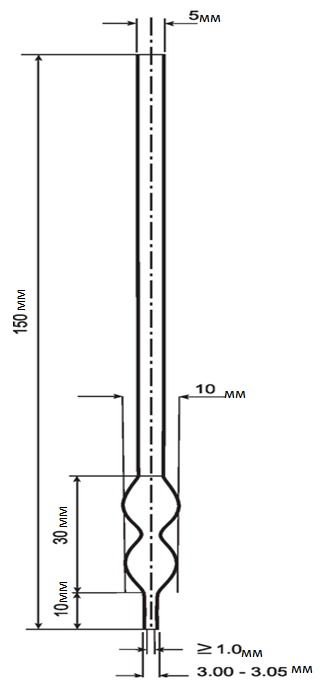 Рисунок 1 – Стандартный каплемерПри необходимости стандартный каплемер может быть заменён на нестандартный (эмпирический), например, стеклянную глазную пипетку. Нестандартный каплемер должен быть откалиброван по соответствующей жидкости, для отмеривания которой он будет предназначен. Пятикратно взвешивают 20 капель этой жидкости, определяют среднюю массу, вычисляют количество капель, отмеренных нестандартным каплемером в 1 г испытуемой жидкости. Определяют соотношение капель стандартного каплемера, указанное в таблице, и вычисленного количества капель нестандартного каплемера для этой жидкости. Перед проведением испытания каплемер (пипетка) должен быть тщательно вымыт. Проводят пять определений. Ни один из результатов не должен отклоняться более чем на 5 % от среднего значения пяти определений.Таблица – Количество капель в 1 г, в 1 мл и масса 1 капли жидких лекарственных средств, используемых в фармацевтической практике, отмеренных стандартным каплемером при температуре 20°С.КаплемерыОФС.1.1.0033Вводится впервые№ п/пНаименование жидкого лекарственного средстваКоличество капельКоличество капельМасса 1 капли, мг№ п/пНаименование жидкого лекарственного средствав 1 гв 1 млМасса 1 капли, мг1Адонизид3534292Боярышника плодов  экстракт жидкий5352193Валерианы лекарственной  корневища с корнями настойка (Валерианы настойка)5651184Левоментола в ментилизовалерате  раствор (Валидол)5448195Вода очищенная2020506Йода спиртовой раствор 5 %6356167Красавки белладонны листьев настойка 4644228Кордиамин2929349Ландыша травы настойка (Ландыша настойка)56501810Мяты перечной листьев масло эфирное (Масло мяты перечной)51472011Мяты перечной листьев настойка (Мяты перечной настойка)61521612Аммиака раствор 10%+Аниса обыкновенного плодов масло эфирное, капли для приема внутрь56491813Нитроглицерина раствор 1 %65531514Полыни горькой травы настойка (Полыни настойка)56511815Пустырника травы настойка (Пустырника настойка)56511816Ретинола ацетата раствор масляный45412217Хлористоводородная кислота разведённая 8,3 %20215018Эфир диэтиловый876211